Publicado en Madrid el 28/04/2017 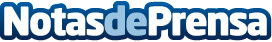 Éxito de participación en la VII Feria Escolar de CarlinEl evento ha reunido a más de un centenar de colegios para conocer las principales novedades de la enseña en materia educativaDatos de contacto:NuriaNota de prensa publicada en: https://www.notasdeprensa.es/exito-de-participacion-en-la-vii-feria-escolar Categorias: Franquicias Educación Madrid http://www.notasdeprensa.es